zzzzzzz7-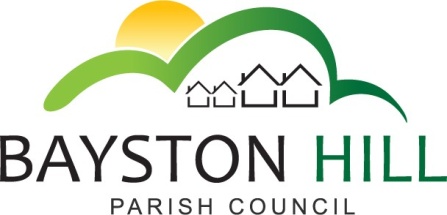 		‘protecting and improving the quality of life	              for all Bayston Hill residents’Clerk to the Council/RFO: Caroline HigginsChairman: Cllr Keith Keel30 November 2017Minutes of a Planning Meeting held at 6.30 pm on Monday 20 November 2017 in the Memorial Hall.P91.17	APOLOGIES – Cllr Keel;P92.17	DECLARATIONS OF DISCLOSABLE PECUNIARY INTEREST – None other than those listed in the Register of Interests folder.  P93.17 	PUBLIC SPEAKING/QUESTIONS AT COUNCIL MEETINGS – No members of the public present.P94.17	MINUTES – It was RESOLVED unanimously to make the following amendment to the minutes of the meeting held on Monday 23 October 2017; Minute P85.17 – item 1, paragraph 3, line 2 – alter ‘noted’ to ‘discussed’The minutes were subsequently approved as a true record and the Chairman signed the minutes and the approved amendment.P95.17	PLANNING APPLICATIONS17/05105/FUL – 1 Ferndale, Betley Lane, Bayston Hill, Erection of a two-storey side extension and single storey rear extension; The Committee noted that there were no objections and resolved unanimously to support to the planning proposal.17/04658/FUL  -  Lythwood Park, Bayston Hill , Erection of extension to utility room and porch to existing dwelling; erection of 3-bay open fronted garage/garden store building with storage above and formation of additional tarmacadam parking area.The Committee noted that there were no objections and resolved unanimously to support to the planning proposal.17/05353/FUL – 34 Lyth Hill Road, Bayston Hill – Erection of detached single garage with attached day room and detached garden store (following demolition of existing).The Committee noted that there were no objections and resolved unanimously to support to the planning proposal.The Committee noted the validation of application reference 17/05381/FUL – 106 Lyth Hill Road, Bayston Hill; Erection of front porch, two storey rear extension and single storey rear extension following demolition of existing conservatory had been validated but noted that the details had subsequently been removed from Shropshire Council’s website so could not be viewed.  It was resolved unanimously to request the details of the development and defer the discussion to the next meeting.P96.17		PLANNING DECISIONS – No new planning decisions had been notified.P97.17		PLANNING APPEALS – NoneP98.17	CORRESPONDENCE -  The Committee noted a letter dated 25 October 2017 sent to Halls, in their capacity as management agents for the Lansdowne Road shopping parade.  The letter confirmed the agreements made at the meeting on 23 October.  It was noted by the Committee that some agreed actions had taken three weeks to complete and others were still outstanding.	The meeting closed at 6:47 pmPresent:Cllrs Breeze (Chair); Hudson, (Vice Chair); Gouge and LewisIn attendance:Clerk, Caroline Higgins